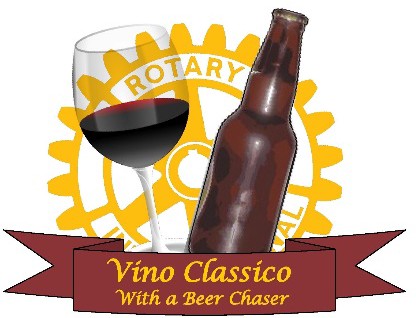 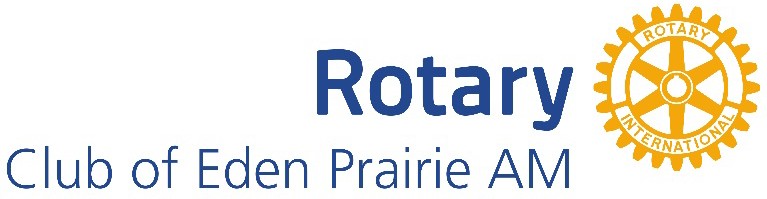 The Eden Prairie AM Rotary will be holding its annual "Vino Classico with a Craft Beer Chaser" on Saturday, October 6, 2018 from 6:30p - 9:00p at the Eden Prairie Community Center. With over 350 people in attendance enjoying wine, beer and food from local vendors, the silent auction is a mainstay in the activities for the night.We are asking for your assistance by donating an item for the silent auction.Find enclosed information on the event and more details about the silent auction. Please return the silent auction form to the address as noted.The annual event raised nearly $10,000 through the silent auction in 2017, and over $31,000 overall, which benefits community, national and international programs including student scholarships, service projects, the Golden Eagle Awards, STRIVE student mentoring, community grants, and an annual banquet for Eden Prairie High School students who are behind-the -scenes achievers.Proceeds go to the EPAM Rotary Foundation, a 501(c)(3) charitable nonprofit organization that manages funds raised by the Eden Prairie A.M. Rotary Club.Vino Classico with a Craft Beer Chaser is only possible because of the generosity from the community. We thank you in advance for your consideration in support of this event. For questions, we can be reached by contacting info@epamrotary.org or calling Mike Lewis at 813.215.7120.Sincerely,Mike Lewis	Dave FreelandVino Classico Silent Auction Committee Co-ChairsEden Prairie AM Rotary Club, PO Box 44603, Eden Prairie, MN 55344SILENT AUCTION DONATION FORM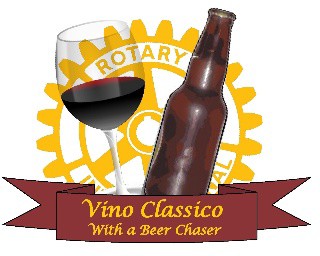 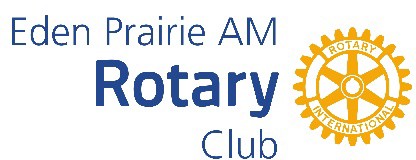 The Eden Prairie AM Rotary would greatly appreciate your support through a donation to its Silent Auction which is part of the Vino Classico with a Craft Beer Chaser event on Saturday, October 6, 2018. Proceeds will be used to fund community, national and international service projects as determined by the Eden Prairie AM Rotary Club.Please complete the information below and submit by September 7, 2018, along with the donated item(s) to one of the Silent Auction co-chairs listed below.Company/Person Donating:  	Address:  	Phone: 	Email:  	Donation Description:Retail Value:   	Rotarian Contact:  	*If gift certificate, please have expiration date at least 6 months after event (Ex: April 8, 2019 or beyond)*If you would like the item picked up, please contact us.Checks may be made out to EPAM Rotary Foundation, a 501(c)(3) charitable nonprofit organization that manages funds raised by the Eden Prairie A.M. Rotary Club. Money from the event – attended by over 350 people each year – goes to service projects and charitable causes – Eden Prairie student scholarships, youth mentoring, community and international service projects and much, much more!RETURN FORM WITH ITEMS TO:	OR EMAIL FORM TO:Dave Freeland	Mike Lewis6520 Edenvale BLVD	lewbull@gmail.comSuite 235	813.215.7120Eden Prairie MN 55344 952.893.9443ROTARY’S 2018 VINO CLASSICO WITH A CRAFT BEER CHASER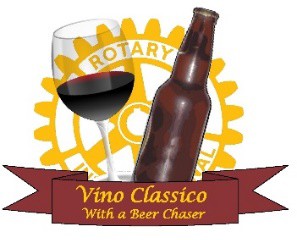 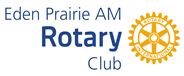 Mark your calendar for "Vino Classico with a Craft Beer Chaser," a popular wine, beer and food tasting plus silent auction fund-raiser. Vino Classico, which annually draws over 300 people, will feature more than 100 wines, beers from several vendors, sodas, plus food samples from local restaurants. Attendees will also be able to order specially priced bottles of the beverages through Eden Prairie Liquor.Date	Saturday, Oct. 6, 2018Time	6:30 to 9:00 p.m.Location	Eden Prairie Community Center, 16700 Valley View Road in Eden Prairie.The Eden Prairie (A.M.) Rotary Club organizes the annual event to raise more than $31,000 for its many community, national and international programs, including…Scholarships for STRIVE students, Above & Beyond Award and Golden Eagle Award winnersFeed My Starving Children – packaging food to send to countries with food shortages or crises.Other international projects in India, Nepal, Eastern Africa, Peru, and HondurasRotary Youth Exchange students, both inbound and outbound“Soaring Bird: Peace through Service” sculpture at the Community CenterPROP (People Reaching out to Other People) projects*Community grants to Edendale Senior Housing, Choice Inc., Cornerstone, PROP, PROP Shop, MoveFwd (prev. Teens Alone), TRAIL, and True Friends in 2015-2016 plus others in years past.This year's Vino Classico features a silent auction, with dozens of items donated by area businesses - including event tickets and sports memorabilia - and a raffle for prizes from our "Wall of Wine."Tickets to Vino Classico cost $35 in advance and $40 at the door and are also available at Eden Prairie city-owned liquor stores (at Prairie Village Mall, near Lunds/Byerlys, or near Cub Foods grocery store) - from members of the Eden Prairie (A.M.) Rotary Club, and online at http://vinoclassico.eventbrite.com Checks may be made out to: EPAM Rotary Foundation, (a 501(c)(3) organization).For more information, to be a Rotary sponsor, or to donate to the Silent Auction, contact (813) 215-7120.	Email: info@epamrotary.org	website: www.epamrotary .org